МБДОУ «Рыбно-Слободский детский сад «Мишутка» Рыбно-Слободского муниципального района Республики ТатарстанИндивидуальный план повышенияпрофессионального уровня на межаттестационный периодвоспитателя Гордеевой Оксаны Васильевны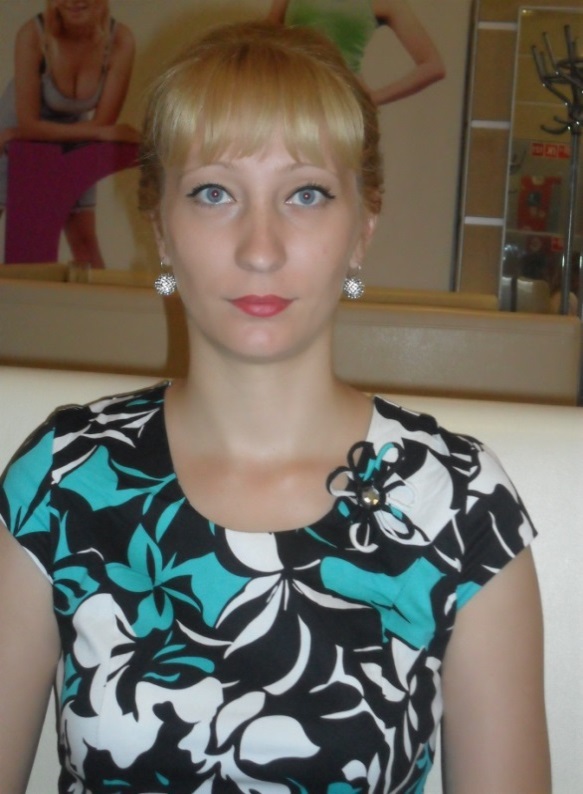 2011-2015 г.Личные данныеСодержаниеI. Пояснительная запискаII. Программа профессионального развития педагога в межаттестационный периодСведения  о профессиональном  рейтинге и достижениях  за последние 5 лет2.1.1. Проведенные открытые уроки, занятия, мероприятия2.1.2. Проведение,  участие в семинарах2.1.3.  Выступления на конференциях2.1.4. Методические публикации2.1.5. Результаты участия в конкурсах (конкурс в рамках реализации приоритетного национального проекта «Образование», конкурсы профессионального мастерства, методические конкурсы и др.) 2.1.6. Другое (участие в проектах, в том числе по созданию новых образовательных программ, учебников, социально-значимых инициативах, мероприятиях педагогических сообществ, руководство педагогических практикой студентов педагогических учебных заведений и др.) 2.1.7. Результаты профессиональной деятельности, в том числе экспериментальной и инновационной III.  Результаты учебно-воспитательной работы за последние  3-5 лет3.1. Результаты участия  обучающихся (воспитанников) в  конкурсах, смотрах, концертах, соревнованиях и др. мероприятиях  как в очной, так и в дистанционной форме  3.2. Показатели  сохранности здоровья воспитанников в группе  детского дошкольного учреждения 3.3. Организация предметно - развивающей среды 3.4. Работа с родителями воспитанников или лицами, их заменяющих 3.5. Другие результаты педагогических работников дошкольных образовательных учреждений  3.6. Эффективность использования современных  информационных технологий, мультимедийных средств в  профессиональной  деятельности, образовательной практике IV.План самообразования4.1 Тема, задачи, перечень вопросов по самообразованию4.2 Предполагаемый результат4.3 Формы отчетаV.Список использованной литературыI. Пояснительная запискаДошкольное детство — важный период развития человека. В дошкольном возрасте под влиянием обучения и воспитания происходит интенсивное развитие всех познавательных психических процессов.Речь. В дошкольном детстве в основном завершается долгий и сложный процесс овладения речью. К 7 годам язык становится средством общения и мышления ребенка. Развивается звуковая сторона речи. Младшие дошкольники начинают осознавать особенности своего произношения. Интенсивно растет словарный состав речи. Как и в предыдущем возрастном этапе, здесь велики индивидуальные различия: у одних детей словарный запас оказывается больше, у других — меньше, это зависит от условий их жизни, от того, как и сколько с ними общаются близкие взрослые. Память. Дошкольное детство — возраст, наиболее благоприятный для развития памяти. Ни до, ни после этого периода ребенок не запоминает с такой легкостью самый разнообразный материал. Однако память дошкольника имеет специфические особенности. У младших дошкольников память непроизвольна. Ребенок не ставит перед собой цели что-то запомнить или вспомнить и не владеет специальными способами запоминания. Интересные для него события, действия, образы легко запечатлеваются, непроизвольно запоминается и словесный материал, если он вызывает эмоциональный отклик. Восприятие в дошкольном возрасте благодаря появлению опоры на прошлый опыт становится многоплановым. Помимо чисто перцептивной составляющей (целостного образа, определяемого суммой сенсорных воздействий), оно включает самые разнообразные связи воспринимаемого объекта с окружающими предметами и явлениями, с которыми ребенок знаком по своему предшествующему опыту. Постепенно начинает развиваться апперцепция — влияние на восприятие собственного опыта. С возрастом роль апперцепции постоянно повышается. В связи с появлением и развитием в дошкольном возрасте апперцепции восприятие становится осмысленным, целенаправленным, анализирующим. В нем выделяются произвольные действия — наблюдение, рассматривание, поиск.
        Мышление. Основная линия развития мышления — переход от наглядно-действенного к наглядно-образному, а затем — к словесному мышлению. Основным видом мышления тем не менее является наглядно-образное. К концу дошкольного возраста появляется тенденция к обобщению, установлению связей. Возникновение ее важно для дальнейшего развития интеллекта.II. Программа профессионального развития педагога в межаттестационный периодРазделы программы профессионального развития- Изучение психолого-педагогической литературы.- Разработка программно-методического обеспечения образовательногопроцесса.- Освоение педагогических технологий; выстраивание собственнойметодической системы (отбор содержания, методов, форм, средств обучения).- Выбор критериев и показателей результата образования, разработкадиагностического инструментария.- Обучение на курсах повышения квалификации.- Участие в работе творческих, экспериментальных групп; проведениеиндивидуальной исследовательской, экспериментальной работы.- Обобщение собственного опыта педагогической деятельности (статьи,рекомендации, доклады, педагогическая мастерская, мастер-класс и т.д.)Формы представления результатов педагогической деятельности- Портфолио- Творческий отчет- Представление результатов педагогической деятельности- Мастер-класс- Творческая мастерская- Педагогический проект- Отчет о результатах (ходе) экспериментальной, инновационной деятельности- Профессиональные конкурсыСведения  о профессиональном  рейтинге и достижениях  за последние 5 лет2.1.1. Распространение педагогического опыта за период (3-5 лет), предшествующий аттестации  2.1.2. Проведение,  участие в семинарах 2.1.3.  Выступления на конференциях 2.1.4. Методические публикации     2.1.5. Результаты участия в конкурсах      2.1.6. Другое (участие в проектах, в том числе по созданию новых образовательных программ, учебников, социально-значимых инициативах, мероприятиях педагогических сообществ, руководство педагогических практикой студентов педагогических учебных заведений и др.) 2.1.7. Результаты профессиональной деятельности, в том числе экспериментальной и инновационной 3. Результаты учебно-воспитательной работы за последние  3-5 лет   3.1. Результаты участия  обучающихся (воспитанников) в  конкурсах, смотрах, концертах, соревнованиях и др. мероприятиях  как в очной, так и в дистанционной форме     3.2. Показатели  сохранности здоровья воспитанников в группе  детского дошкольного учреждения    3.3. Организация предметно - развивающей среды        3.4. Работа с родителями воспитанников или лицами, их заменяющих      3.5. Другие результаты педагогических работников дошкольных образовательных учреждений     3.6. Эффективность использования современных  информационных технологий, мультимедийных средств в  профессиональной  деятельности, образовательной практикеIV.План самообразования4.1. Тема: «Развитие психических процессов  в деятельности детей»Задачи: развитие психических процессов в деятельности детей, развитие желания и интереса в ходе выполнения различных заданий, проведение диагностических обследований в виде мониторинга (диагностики) детей  МБДОУ «Рыбно-Слободский детский сад «Мишутка» Рыбно-Слободского муниципального района Республики Татарстан в соответствии с ФГОС, создание положительного эмоционального настроения детей.Перечень вопросов по самообразованию:  изучение психолого-педагогической литературы;  разработка программно – методического обеспечения учебно-воспитательного процесса;  проектная и исследовательская деятельность;  анализ и оценка результатов своей деятельности и деятельности учащихся;  продолжать изучать педагогический опыт других преподавателей;  планомерное и систематическое совершенствование методов учебно– воспитательного процесса. 4.2.  Предполагаемый результат:  формирование у дошкольников внутренней позиции, развитие желания и интереса в ходе выполнения различных заданий, создание положительного эмоционального настроения детей. повышение качества образовательной деятельности;  участие в педсоветах, семинарах, вебинарах, в работе образовательного учреждения  и районного МО воспитателей;  умение оказать практическую помощь коллегам.4.3. Форма отчета по проделанной работе: выступление на заседаниях МО и педсовете, участие в конкурсах, семинарах, конференциях. Форма самообразования: индивидуальная, групповая, коллективная Ожидаемые результаты: повышение качества образовательной деятельности; рост мотивации и творческого потенциала дошкольников.V. Список использованной литературы:1. Мухина В.С. Психология детства и отрочества. –М.: Институт практической психологии, 1998;2. Концепция модернизации Российского образования на период до 2020 года. — М.: АПК и ПРО, 2008г;3. Обухова Л.Ф. Возрастная Психология: теории, факты, проблемы. – М.: Тривола, 1995г;4. ФГОС., М.:- Центр педагогического образования.,2014 год1.1.ФамилияГордеева1.2.ИмяОксана1.3.ОтчествоВасильевна1.4.Должность, по которой аттестуется работник (дополнительно указывается преподаваемый  предмет, специальность, для педагогических работников дополнительного образования детей – профиль, направление образовательной деятельности; для методистов – направление методической работы)Воспитатель1.5.Место работы (полное наименование учреждения в соответствии с Уставом, с какого года работает в данном учреждении) Муниципальное бюджетное дошкольное образовательное учреждение «Рыбно-Слободский детский сад «Мишутка» Рыбно-Слободского муниципального района Республики Татарстан1.6.Населенный пункт (город, район)п.г.т. Рыбная Слобода, Рыбно-Слободский муниципальный район, Республика Татарстан1.7.Стаж (педагогический)5 лет1.8.Стаж (по специальности)4 года1.9.Образование (уровень образования, наименование учреждения высшего, среднего профессионального образования, квалификация по диплому, реквизиты диплома с указанием даты выдачи)Ученая степень, год присвоения (при наличии)  (реквизиты удостоверяющего документа) Уровень образования:- высшее, Федеральное государственное автономное образовательное учреждение высшего профессионального образования «Казанский (Приволжский) федеральный университет», направленность (профиль) образовательной программы: «Дошкольное образование», присвоена квалификация бакалавр (050100.62 Педагогическое образование), дата выдачи: 30 июня 2015 года.- среднее профессиональное, Государственное автономное образовательное учреждение среднего профессионального образования «Чистопольское педагогическое училище», квалификация- воспитатель детей дошкольного возраста, руководитель физического воспитания, регистрационный номер: 30 851 (16ПО0001439), дата выдачи: 28 июня 2009 года.   Не имею   1.10Курсы повышения квалификации (тематика курсов, количество учебных часов, место проведения, наименование образовательного учреждения, реквизиты документа по итогам обучения с указанием даты выдачи)Профессиональная переподготовка (при наличии) (наименование образовательного учреждения, где проводилась профессиональная переподготовка, количество учебных часов, полученная квалификация, реквизиты документа по итогам обучения с указанием даты выдачи)Федеральное государственное автономное образовательное учреждение высшего профессионального образования «Казанский (Приволжский) федеральный университет», направленность (профиль) образовательной программы: «Дошкольное образование», присвоена квалификация бакалавр (050100.62 Педагогическое образование), 800 часов, протокол №5 от 11 июня 2015 года, дата выдачи: 30 июня 2015 года, регистрационный номер: 2-20-28/15.1.11Тема самообразования«Развитие психических процессов в деятельности детей»1.12Государственные и отраслевые награды, включая Почетные грамоты (полное наименование награды,  год награждения)Иные поощрения (Благодарственные письма и др.) Почетная грамота МБДОУ «Рыбно-Слободский детский сад «Мишутка» Рыбно-Слободского муниципального района, 2014 год;- Почетная грамота МКУ «Отдел Образования» Рыбно-Слободского муниципального района, III место за лучшее новогоднее оформление фасада и территории среди детских садов,2014 год;- Почетная грамота МБДОУ «Рыбно-Слободский детский сад «Мишутка» Рыбно-Слободского муниципального района, 2015 год.        №Тема, класс Уровень Вид, тематика, место проведения методического мероприятия, в рамках которого проводилось открытый урок, занятие, мероприятие .Дата1.«Огонь-друг, огонь-враг», средняя группаРайонныйОткрытое мероприятие в рамках заседания районного методического объединения воспитателей по теме: «Современный педагог новому детскому саду», на базе МБДОУ «Рыбно-Слободский детский сад «Мишутка» Рыбно-Слободского муниципального района Республики ТатарстанФевраль 2015 год2.«Осторожно дети, огонь!»РеспубликанскийКурсы  повышения квалификации воспитателей при ИРО РТ, стажировка на тему: «Обновление основных направлений деятельности педагогов/ воспитателей ДОУ в соответствии с ФГОС ДО» на базе МБДОУ «Рыбно-Слободский детский сад «Мишутка» Рыбно-Слободского муниципального района Республики ТатарстанОктябрь2015 год№Тема выступления, работыУровень  Тема семинара, кем и для кого организован, место проведенияДата1.«Я имею право»Образовательное учреждениеУчастие в  семинаре для воспитателей по теме: «Нормативно правовое обеспечение ДОУ»  на базе МБДОУ «Рыбно-Слободский детский сад «Мишутка» Рыбно-Слободского муниципального района Республики ТатарстанМай 2011 год2.«Психические процессы-применяемые обучающие программы в учебном процессе»Образовательное учреждениеУчастие в  семинаре для воспитателей по теме: «Инновационные технологии»  на базе МБДОУ «Рыбно-Слободский детский сад «Мишутка» Рыбно-Слободского муниципального района Республики Татарстан19 ноября2011 года3.«Дошкольное образование  в Европе» Образовательное учреждениеУчастие в  семинаре для воспитателей по теме: «Инновационные технологии»  на базе МБДОУ «Рыбно-Слободский детский сад «Мишутка» Рыбно-Слободского муниципального района Республики Татарстан18 января 2012года4.Рисунок «Родина»Образовательное учреждениеУчастие в  семинаре для воспитателей по теме: «Мы идем смотреть родину»  на базе МБДОУ «Рыбно-Слободский детский сад «Мишутка» Рыбно-Слободского муниципального района Республики Татарстан08 февраля 2012 год5.«Мультфильмы и их роль  в развитии внимания»РайонУчастие в районном семинаре для воспитателей по теме: «Мы создаем мультфильмы»  на базе МБДОУ «Рыбно-Слободский детский сад «Мишутка» Рыбно-Слободского муниципального района Республики Татарстан15 февраля2012 года6.«Образовательная программа ДОУ»РайонУчастие в районном семинаре для воспитателей по теме: «Обеспечение введения ФГОС ДО»  на базе МБДОУ «Рыбно-Слободский детский сад «Мишутка» Рыбно-Слободского муниципального района Республики Татарстан12 декабря2012 года7.«Составление основной образовательной программы дошкольной организации с учетом программы «Истоки»ФедеральныйУчастие в вебинаре для воспитателей по теме: «Составление основной образовательной программы дошкольной организации с учетом программы «Истоки»» на базе издательства «Творческий Центр СФЕРА»18 ноября 2014 года8.«ФГОС дошкольного образования и занятия в детском саду: как их подружить»ФедеральныйУчастие в вебинаре для воспитателей по теме: «ФГОС дошкольного образования и занятия в детском саду: как их подружить» на базе издательства «Творческий Центр СФЕРА»2015 год02 марта9.«Методические секреты проведения принципиально нового занятия по физической культуре для дошкольников (в соответствии с ФГОС)»ФедеральныйУчастие в вебинаре для воспитателей по теме:«Методические секреты проведения принципиально нового занятия по физической культуре для дошкольников (в соответствии с ФГОС)» на базе издательства DROFA.RU30  января 2015года10.«День сегодняшний: актуальные формы образовательной деятельности в детском саду»ФедеральныйУчастие в вебинаре для воспитателей по теме:«День сегодняшний: актуальные формы образовательной деятельности в детском саду»на базе издательства DROFA.RU24 февраля 2015 год11.«Речевое развитие дошкольников с использованием УМК «Ступеньки к школе»,ФедеральныйУчастие в вебинаре для воспитателей по теме:«Речевое развитие дошкольников с использованием УМК «Ступеньки к школе», «Ступеньки к грамоте» на базе издательства DROFA.RU18 марта 2015 года12.«Дети  с особенностями развития: леворукие, гиперактивные. Медлительные, одаренные»ФедеральныйУчастие в вебинаре для воспитателей по теме:«Дети  с особенностями развития: леворукие, гиперактивные. Медлительные, одаренные» на базе издательства DROFA.RU17 июня 2015 года№Тема выступленияУровень  Тема конференции,  кем организована, для каких категорий работников образования проведена, место проведенияДата 1«Прививка – защита от болезней!» Образовательное учреждениеВоспитание у детей здорового образа жизни. Организованна педагогическим коллективом детского сада для родителей и педагогов. Место проведения – детский сад «Мишутка».2015 год  №Тема (название), вид публикации,  количество страниц Уровень  Где напечатанаГод издания1.«Комплекс подвижных игр»-статья, 2 страницыФедеральныйОбразовательный портал: www.prodlenka.org2014 год2.«Комплексы утренней гимнастики в средней группе»- статья 2 страницыМеждународныйОбразовательный портал:www.maam.ru2014 год3.«Огонь – друг, огонь-враг»-методическая разработка, 4 страницыРеспубликанскийЭлектронный педагогический журнал МАГАРИФ.РФ №292015 год4.«Комплексно-тематическое планирование воспитательно образовательной деятельности в средней группе ДОУ в соответствии с ФГОС» статья, 2 страницыФедеральныйОбразовательный портал: www.prodlenka.org2015 год5.«Комплексно-тематическое планирование воспитательно образовательной деятельности в средней группе ДОУ в соответствии с ФГОС» - статья, 2 страницыРеспубликанскийЭлектронный педагогический журнал МАГАРИФ.РФ №322015 год№Название конкурсаУровень РезультатГод участия1.Республиканский конкурс профессионального мастерства русскоязычных воспитателей «Я разговариваю и работаю по-татарски-2014»РеспубликанскийУчастие20142.«Природа вокруг нас»ВсероссийскийЛауреат 2015№Вид, тема (название или описание) мероприятияУровень Год 1.Проект «Мы создаем мультики»Муниципальный 2012 годфевраль2.Проект «Мы идем смотреть родинуОбразовательное учреждение2012 годфевраль3.Проект «День рождения Земли»Муниципальный2012 год апрель4.Проект «Театральный фестваль»Муниципальный2015 годфевраль5.Проект «Создание и внедрение в образовательную деятельность детского сада «Основной образовательной программы ДОО»Образовательное учреждение2014-2016 годы6.Проект «В гости к сказкам»Образовательное учреждение2015 год№ Тема (название или описание) мероприятия, видУровень (республиканский, федеральный международный уровень)Год 1«Единство дошкольного образовательного учреждения и семьи как средство воспитания здорового ребенка» Республиканский2015 №Наименование конкурсаУровеньМестоГод1.XII районный фестиваль эстрадного искусства «Созвездие- Йолдызлык-2012»РайонныйПобедительIместоБозина Арина20122.Всероссийский творческий конкурс: «Рассударики», номинация: «Космос»ВсероссийскийПобедительIII местоХисамова Дильбар20143.Республиканский конкурс профессионального мастерства русскоязычных воспитателей «Я разговариваю и работаю по-татарски»Республиканский Сертификат 20144.Зональный тур XIV районного фестиваля эстрадного искусства «Созвездие-Йолдызлык-2014»РайонныйГрамота 20145.Всероссийский творческий конкурс для детей и педагогов в номинации: экология «Природа вокруг нас»ВсероссийскийЛауреат20156.Всероссийский конкурс «Вопросита». Блиц-олимпиада: «Мы едем, едем, едем…»ВсероссийскийПобедительI местоГалиева Назгуль20157.XV районный фестиваль эстрадного искусства «Созвездие-Йолдызлык-2015» посвященный 70-й годовщине Победы в Великой Отечественной ВойнеРайонныйСвидетельство2015ГодаКоличество дней, пропущенных ребенком по болезни в год.Количество дней, пропущенных ребенком по болезни в год.Количество дней, пропущенных ребенком по болезни в год.ГодаПо детскому садуПо районуПо РТ20114,14,24,420124,04,24,020133,44,24,020144,04,24,020154,14,24,0Разработка методических материалов, их вид (конспекты, сценарии, рекомендации,  проекты и др.)Темы, названияОценка (где и когда  проведена  процедура оценки, обсуждения и/или  утверждения, и/или рецензирования) Практический материал:Конспект занятия«Огонь друг, огонь-враг»Рассмотрен на районном методическом объединении воспитателей по теме «Малышам о правилах пожарной безопасности» на базе муниципального бюджетного дошкольного образовательного учреждения «Рыбно Слободский детский сад «Мишутка» Рыбно-Слободского муниципального района Республики Татарстан., февраль 2015 годКонспект занятия«Огонь»Рассмотрен на районном методическом объединении воспитателей по теме «ФЕДЕРАЛЬНЫЙ ГОСУДАРСТВЕННЫЙ ОБРАЗОВАТЕЛЬНЫЙ  СТАНДАРТ» на базе муниципального бюджетного дошкольного образовательного учреждения «Рыбно Слободский детский сад «Мишутка» Рыбно-Слободского муниципального района Республики Татарстан., октябрь 2015 годИзготовление дидактических пособий  (развивающие игры, раздаточный материал, модели, схемы)- «Найди отличия»;- «Собери пирамидку»;- «Сделай так»Обсужден на педагогическом совете муниципального бюджетного дошкольного образовательного учреждения «Рыбно-Слободский детский сад «Мишутка» Рыбно Слободского района Республики Татарстан по теме «Дидактические игры»Изготовление игрушек заместителейСюжетно-ролевая игра «Магазин»Обсужден на районном методическом объединении воспитателей по теме «Виды детской активности и способы их формирования» на базе муниципального бюджетного дошкольного образовательного учреждения «Рыбно-Слободский детский сад «Мишутка» Рыбно-Слободского муниципального района Республики Татарстан.Мини библиотека «Книжки дом»«Волшебный мир книги»Обсужден на педагогическом совете муниципального бюджетного дошкольного образовательного учреждения Рыбно-Слободского детского сада «Мишутка» Рыбно-Слободского муниципального района Республики Татарстан по теме «Роль детской книги в речевом развитии детей»Изготовление игрушек заместителейСюжетно-ролевая игра «Больница»Обсужден на районном методическом объединении воспитателей по теме «Виды детской активности и способы их формирования» на базе муниципального бюджетного дошкольного образовательного учреждения «Рыбно-Слободский детский сад «Мишутка» Рыбно-Слободского муниципального района Республики Татарстан.Название мероприятия Тема,  названиеУровень ДатаОтчетный концерт«Наш детский сад»РайонМай 2011годКонсультация«Как быть здоровым телом и душой» IIмл гр.Образовательное учреждениеСентябрь 2011годРодительское собрание« Психологическая подготовка ребенка к школе» подг.грОбразовательное учреждениеАпрель 2011годАнкетирование«Доля положительных отзывов о деятельности специалиста родителями воспитанников» подготов. грОбразовательное учреждение05.10.2011годРодительское собрание«Критерии готовности ребенка к школе» подг. грОбразовательное учреждение05.10.2011годАнкетирование родителей«Сбор сведений о социально-психологическом микроклимате семей ДОУ, заполнение социальных паспортовОбразовательное учреждение20.10.2011годРазвлечение «Фестиваль русских народных подвижных игр»Образовательное учреждение27.10.2011годРазвлечение«Восьмое марта»Образовательное учреждение07.03.2012годКонсультация « Развитие интеллектуальных способностей дошкольников»Образовательное учреждение14.05.2012Утренник«Новогодний утренник»Образовательное учреждениеДекабрь 2014 годТренингТропинкой родительской мудрости» сред. гр.Образовательное учреждение19.11.2014годТестирование родителей«Какие вы родители?» сред.грОбразовательное учреждениеНоябрь 2014 годВыпуск газеты«День мамы» сред.грОбразовательное учреждение28.11.2014годКонсультация« Ваш ребенок 4-5 лет»Образовательное учреждение30.11.2014 годУтренник«Восьмое марта»Образовательное учреждениеМарт 2015 годРодительское собрание«Что должен знать ребенок 5-6 лет» старш.грОбразовательное учреждение17.09.2015годИндивидуальные беседы «Вредные привычки»Образовательное учреждениеНоябрь 2015годВыставка подделок«Наши руки не для скуки» сред.грОбразовательное учреждениеЯнварь 2015годВыставка подделок«Дары Осени»Образовательное учреждениеСентябрь 2015 годОформление наглядности «Папка-передвижка»«Что такое ФГОС»Образовательное учреждениеОктябрь 2015 годУчебный годВид деятельности, название мероприятияОписание результата2011-2012 учебный год Результаты педагогической диагностики по уровню освоения программы, саморегуляции развитию воспитанников Высокий - 91%Средний – 9%2012-2013учебный годРезультаты педагогической диагностики по уровню освоения программы, интеллектуальному и физическому развитию воспитанниковВысокий - 79%Средний - 21%2014-2015 учебный год Результаты педагогической диагностики по уровню освоения программы, по уровню произвольного внимания воспитанников Высокий - 76%Средний -24%Какие средства используются Интерактивная доска, DVD проигрыватель, ноутбук, планшет, проектор, компьютер, и  т.д.Как частоСистематическиВ каких целях Использование современных информационных технологий, мультимедийных средств в  профессиональной  деятельности способствует развитию мотивации воспитанников, актуализации знаний. Использование интерактивной доски даёт возможность  самостоятельно создавать интерактивные ресурсы для использования на занятиях. Это открывает большие просторы для творчества, самореализации педагога в в образовательном процессе, родительских собраниях, педсоветах. При желании педагог может создавать свою коллекцию иллюстраций, развивающих заданий, видеоматериалов или воспользоваться уже готовой; создавать свои разработки занятий, мультимедийные слайд-презентации, развивающие интерактивные игры. этапыСодержание работыСроки ДиагностическийИзучение литературы по проблеме и имеющегося опыта2011-2015 ПрогностическийОпределение целей и задач темы. Разработка системы мер, направленных на решение проблемы. Прогнозирование результатов2011-2015ПрактическийВнедрение опыта работы. Формирование методического комплекса. Корректировка работыОбобщающийПодведение итогов. Оформление результатов работы.Введение персонального сайта  http://nsportal.ru/o-v-gordeevaВнедренческийРаспространение опыта работы2011-2015